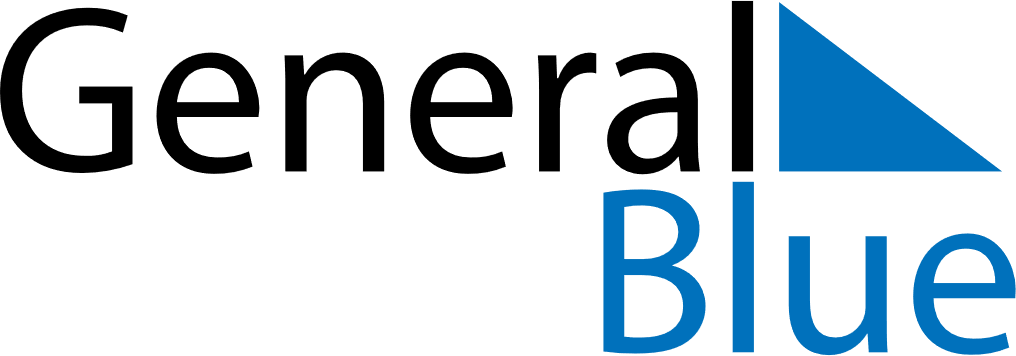 April 2021April 2021April 2021South AfricaSouth AfricaSUNMONTUEWEDTHUFRISAT123Good Friday45678910Easter SundayFamily Day1112131415161718192021222324252627282930Freedom Day